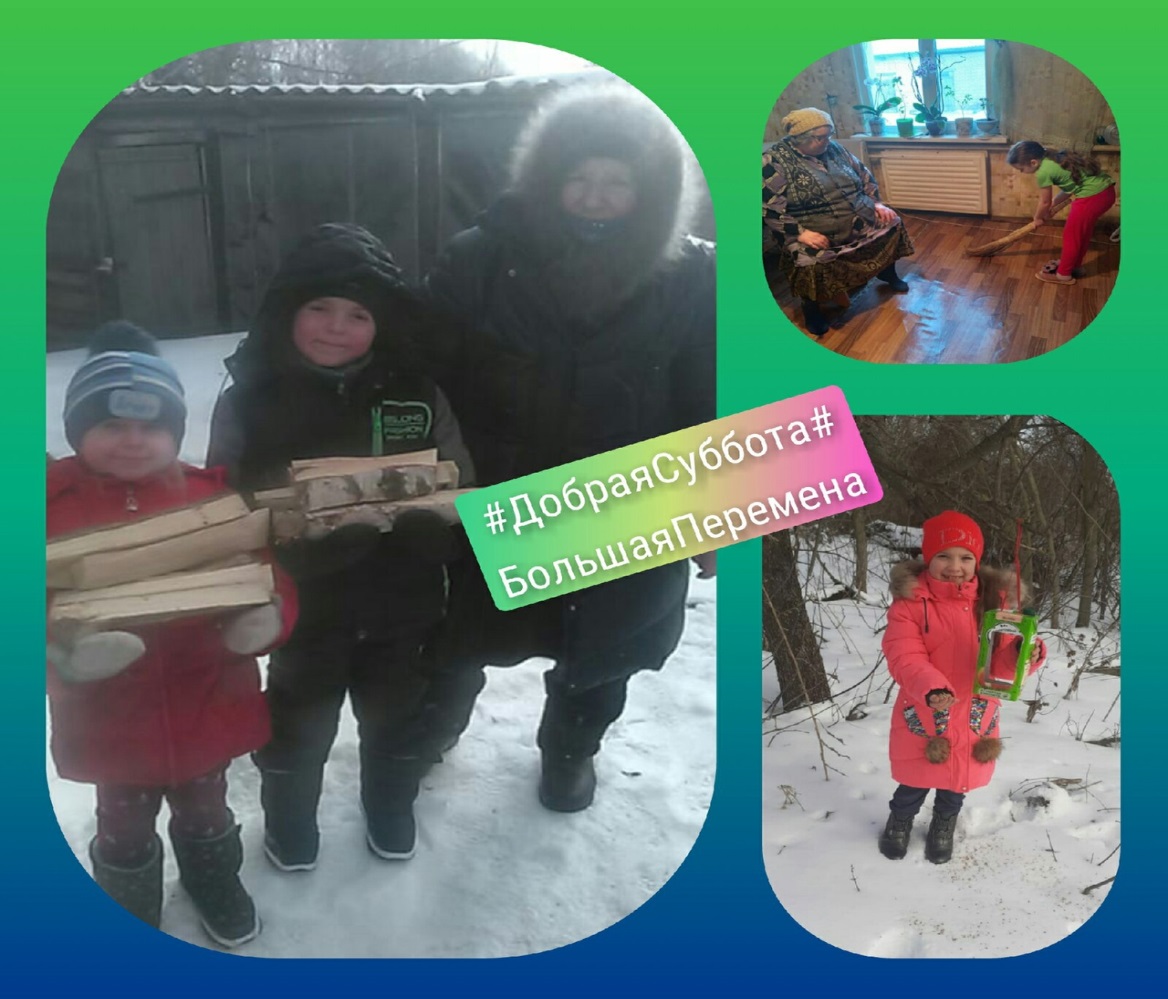  #ДобраяСуббота#ВСТАВАЙНАЛЫЖИВМЕСТЕ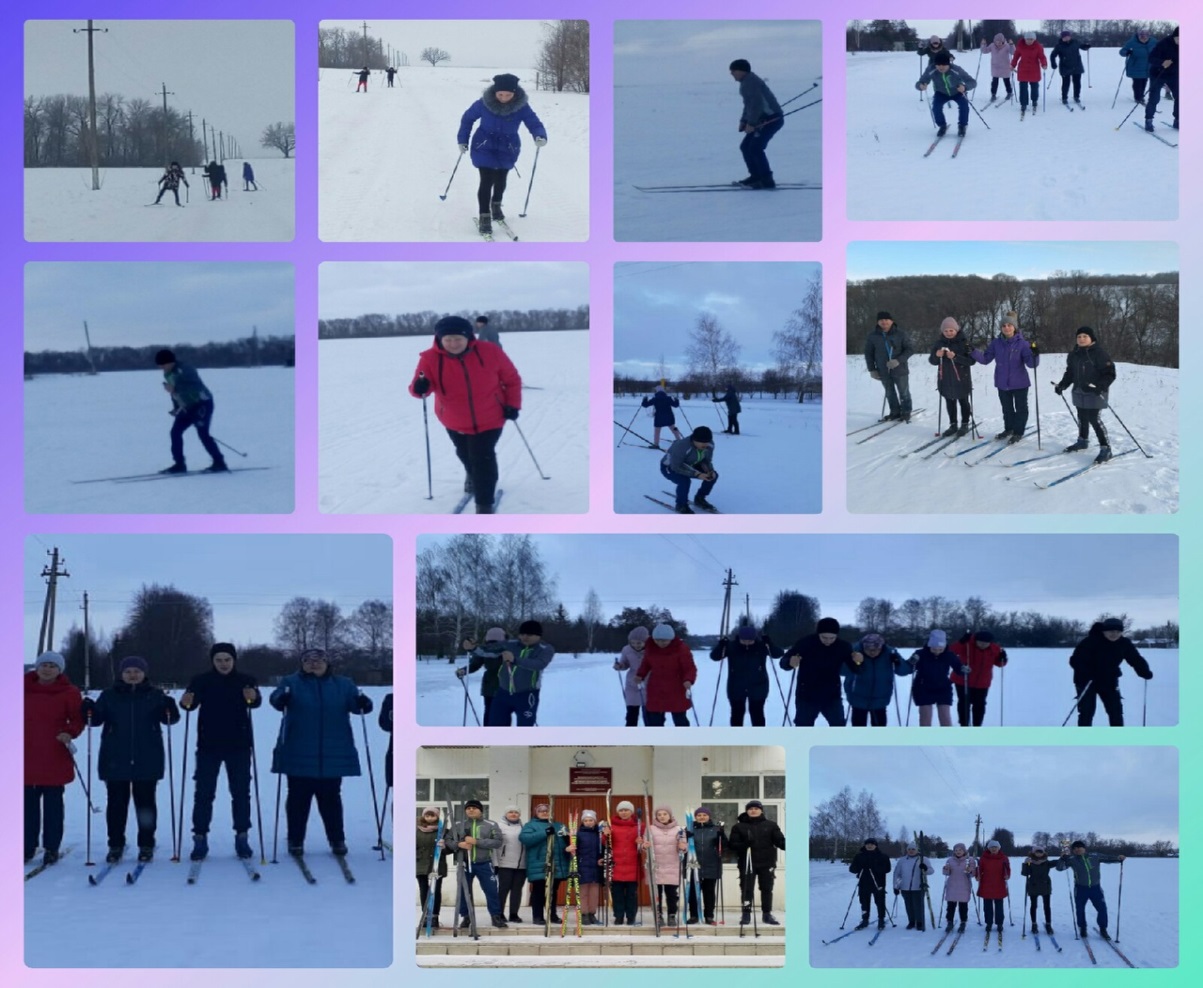 